Publicado en  el 17/03/2017 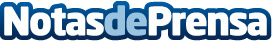 Es crea a Catalunya el CAPRIS, Consell Assessor en Política de Recerca i Innovació en SalutEs tracta d'una constitució recent d'un òrgan que s'encarregarà de prestar assessorament a la conselleria en les àrees de recerca i innovació en salutDatos de contacto:Nota de prensa publicada en: https://www.notasdeprensa.es/es-crea-a-catalunya-el-capris-consell-assessor Categorias: Cataluña http://www.notasdeprensa.es